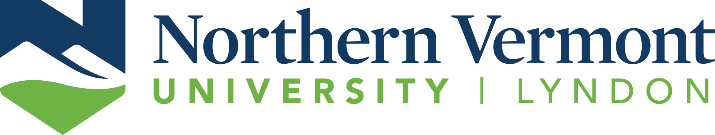 NVU-Lyndon Internship Program	Final Site Supervisor Evaluation –Part II	Student Name: Please indicate the strengths and limitations of this student as they relate to his/her future career: If you had a vacancy in your organization calling for an applicant with this student’s credentials, would you hire this student?  Yes      No     Comments: Please evaluate the student’s preparation (academic and transferrable skills) for the internship: Excellent       Above Average	 Satisfactory		 UnsatisfactoryOther comments: Please evaluate the student’s performance during his/her internship term: Excellent       Above Average	 Satisfactory		 UnsatisfactoryOther comments: Site Supervisor Signature: _____________________________________	Date: _____________